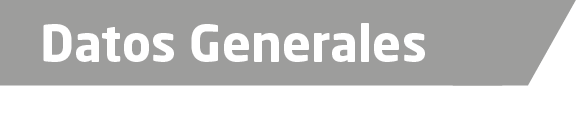 Nombre Lucero Ivette González ReyesGrado de Escolaridad Maestra en DerechoCédula Profesional (Licenciatura) 4327940Cédula profesional (Maestría) En trámite de titulaciónTeléfono de Oficina 228-8-41-02-70. Ext.3311Correo Electrónico lgonzalez@fiscaliaveracruz.gob.mxDatos GeneralesFormación Académica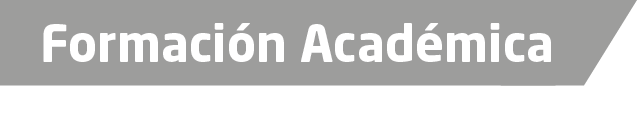 1991-1995Universidad Veracruzana” Estudios de Licenciatura en Derecho”.2014-2016Maestría en Sistema Penal Acusatorio y Adversarial, “Universidad de Xalapa”.Trayectoria Profesional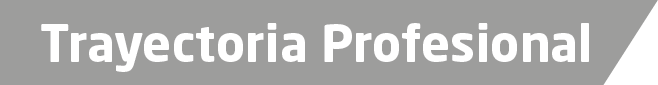 1996  enero de 2015Oficial Secretario Adscrita a la Dirección General de Control de Procesos de la ProcuraduriaGeneral de Justicia del Estado de Veracruz de Ignacio de la llave.30 de enero de 2015 Agente del Ministerio Público Investigador Adscrita a la Dirección de Control de Procesos de la Fiscalía General de Justicia del Estado de Veracruz de Ignacio de la llave.19 de marzo de 2015 a la  FechaFiscal Dictaminadora  Adscrita a la Dirección de Control de Procesos de la Fiscalía General de Justicia del Estado de Veracruz de Ignacio de la llave. de Conocimiento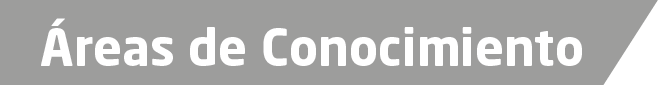 Derecho PenalDerecho Procesal PenalDerecho ConstitucionalDerecho InternacionalAmparo.Sistema Penal Acusatorio y Adversarial.